6a, engleski jezik, 25.5-29.5.HELLO AGAIN.Jeste li pogledali ovaj video o glazbenim instrumentima? Na slici vidite orkestar - AN ORCHESTRA.Glazbenicima dirigira dirigent - A CONDUCTOR. Ponovite riječi.https://www.youtube.com/watch?v=LhZ2N5KAWak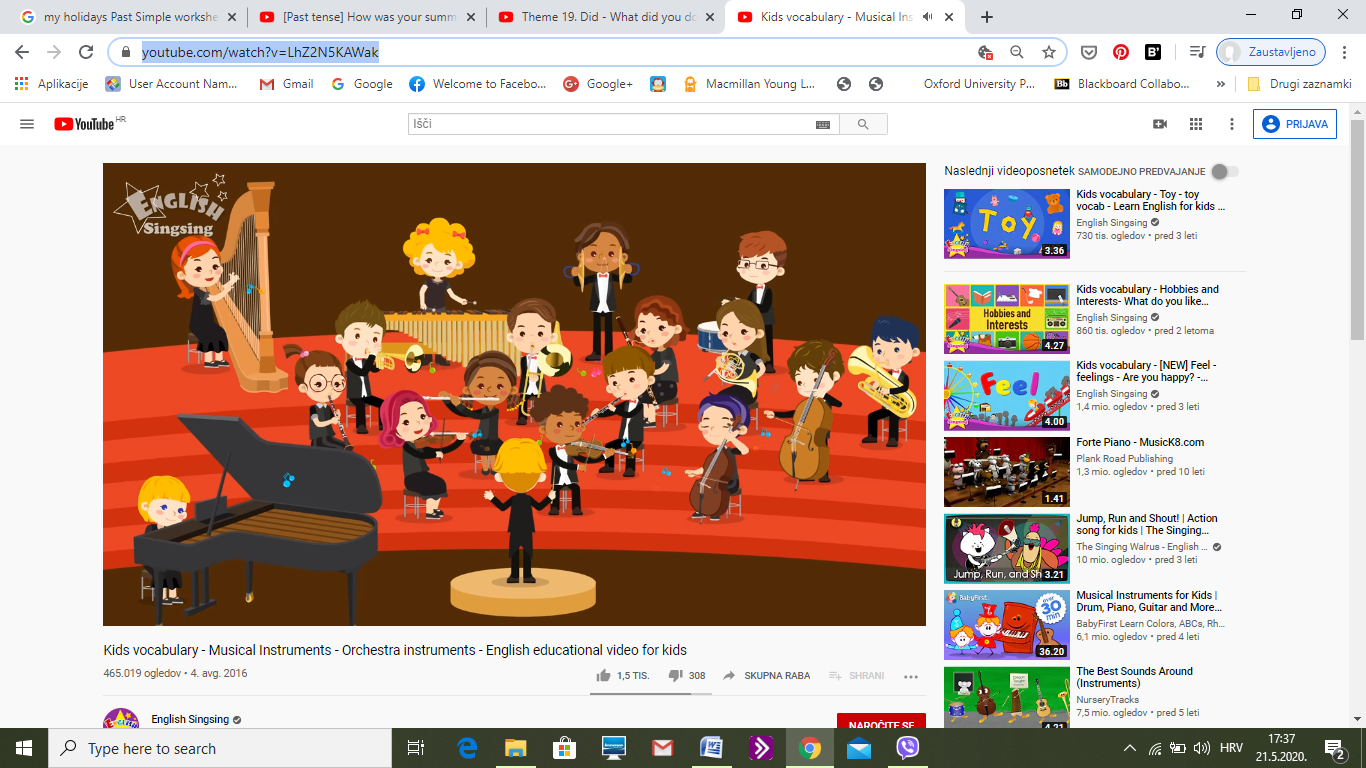 Prisjetite se. Nazivu instrumenta najčešće dodamo –ist, a samo ponekad –er i dobijemo glazbenika.Napišite 4 rečenice poput ovih:Uvježbajte riječi uz pomoć  ove igre parova. Igra je preuzeta sa stranice Match the Memory.     https://matchthememory.com/instrumentMožete otići na stranicu i pritiskom prvog plavog gumba gore izabrati kategoriju riječi koju želite vježbati (animals, countries, weather, sports).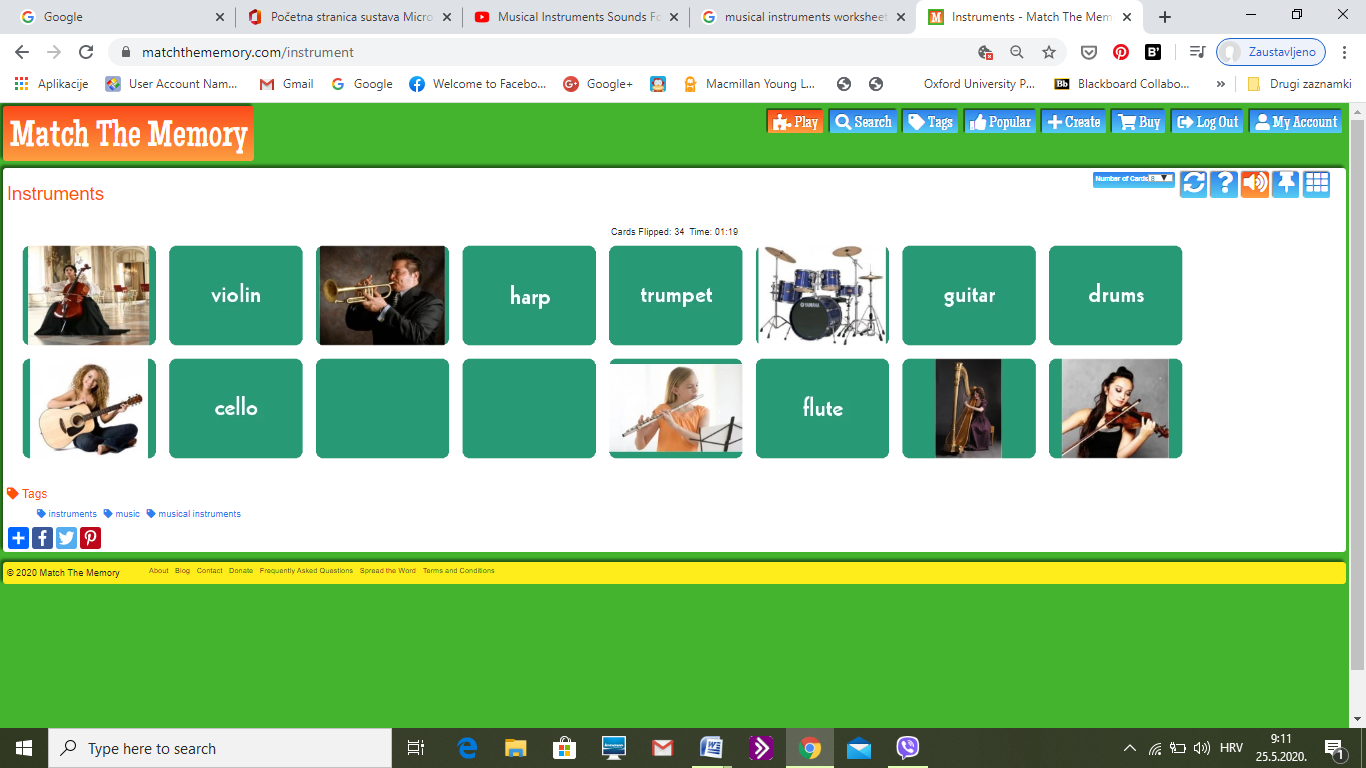 Dodajmo ton. Pogledajte ovaj video. Uz ime instrumenta čut ćete i kako taj instrument zvuči.https://www.youtube.com/watch?v=vjJcGlQraekListen to the sounds (poslušajte zvukove) , Happy Sunshine Friends 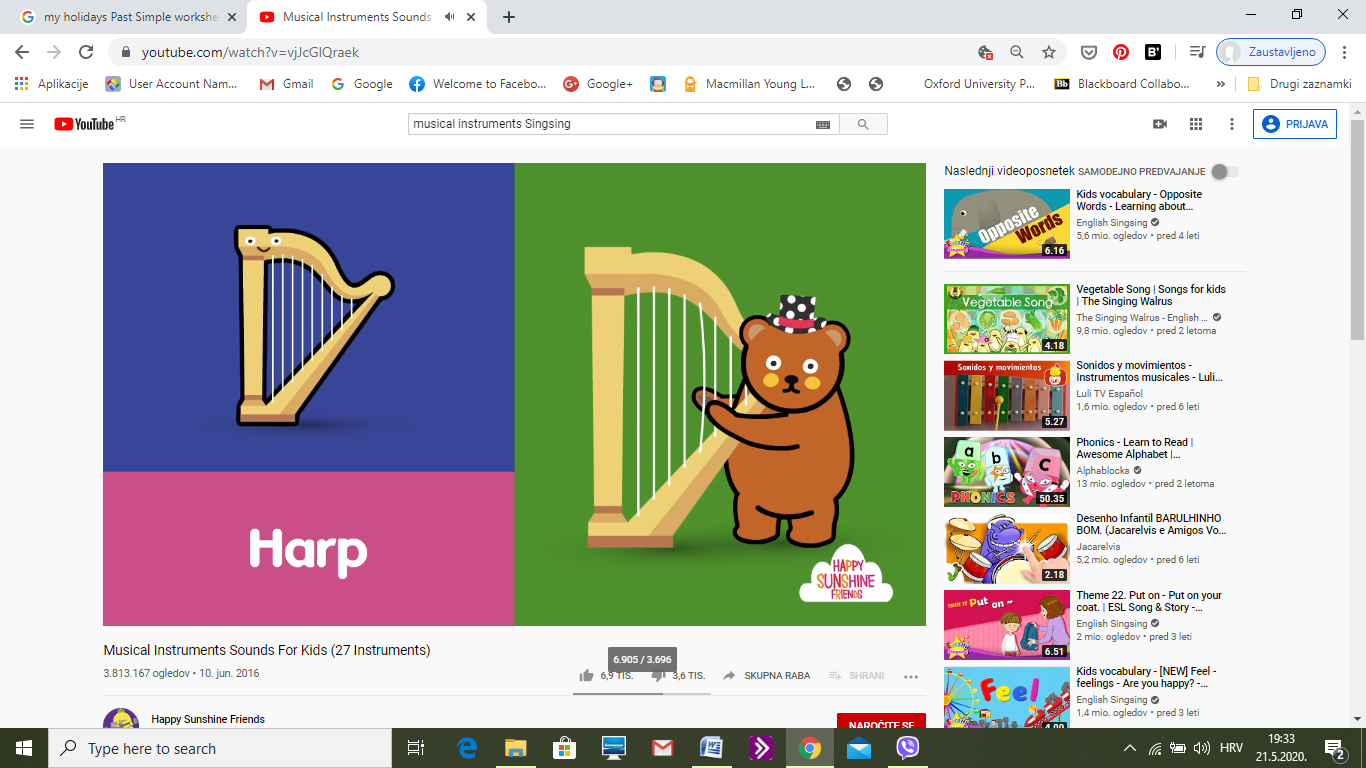                                                        UKULELEPokušajmo opisati jedan glazbeni instrument. Ovo je instrument sa Havajskog otočja i zove se ukulele.                     Ima četiri žice i zvuči vrlo veselo. Sličan je gitari, ali ima samo četiri žice.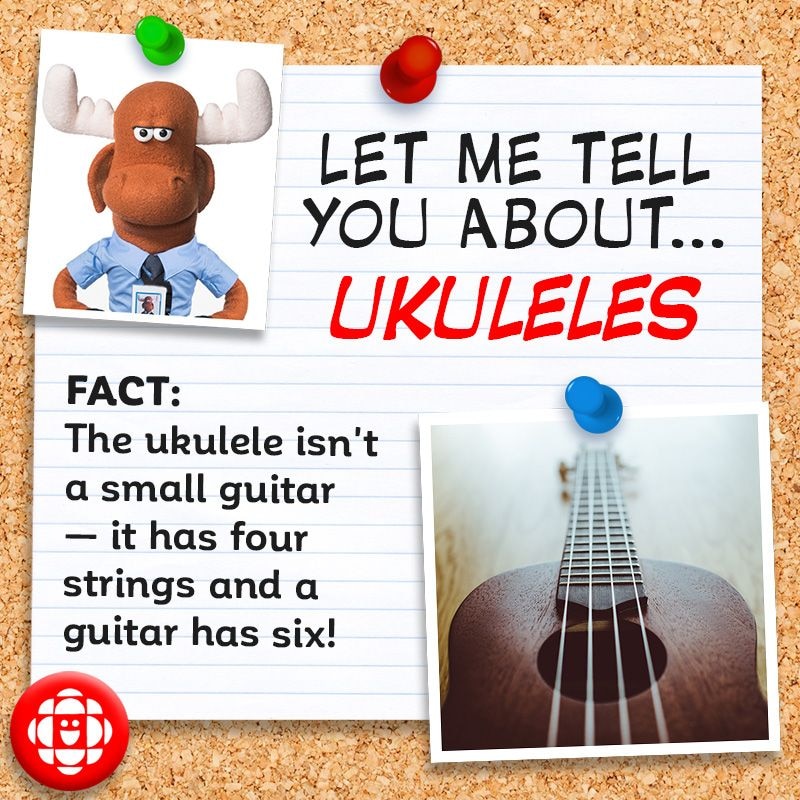 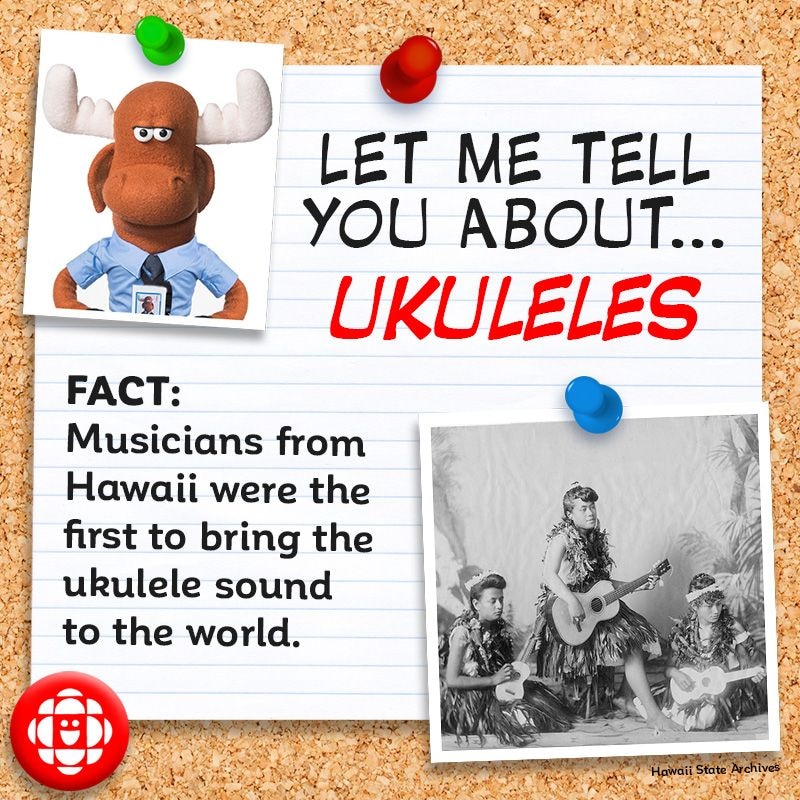 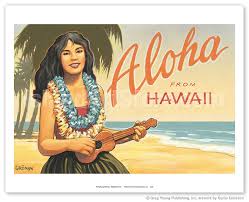 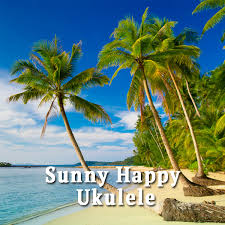 Women often play the ukulele.                               The ukulele music makes you happy.Ukulele možete često čuti u crtanim filmovima, a na internet stranicama su česte upute za sviranje. Pogledajte ovaj video (Disney/Pixar animated short 'Lava')  .                                      Ovo su upute za sviranje:  https://www.youtube.com/watch?v=uh4dTLJ9q9o        https://www.youtube.com/watch?v=GoblMNlyffs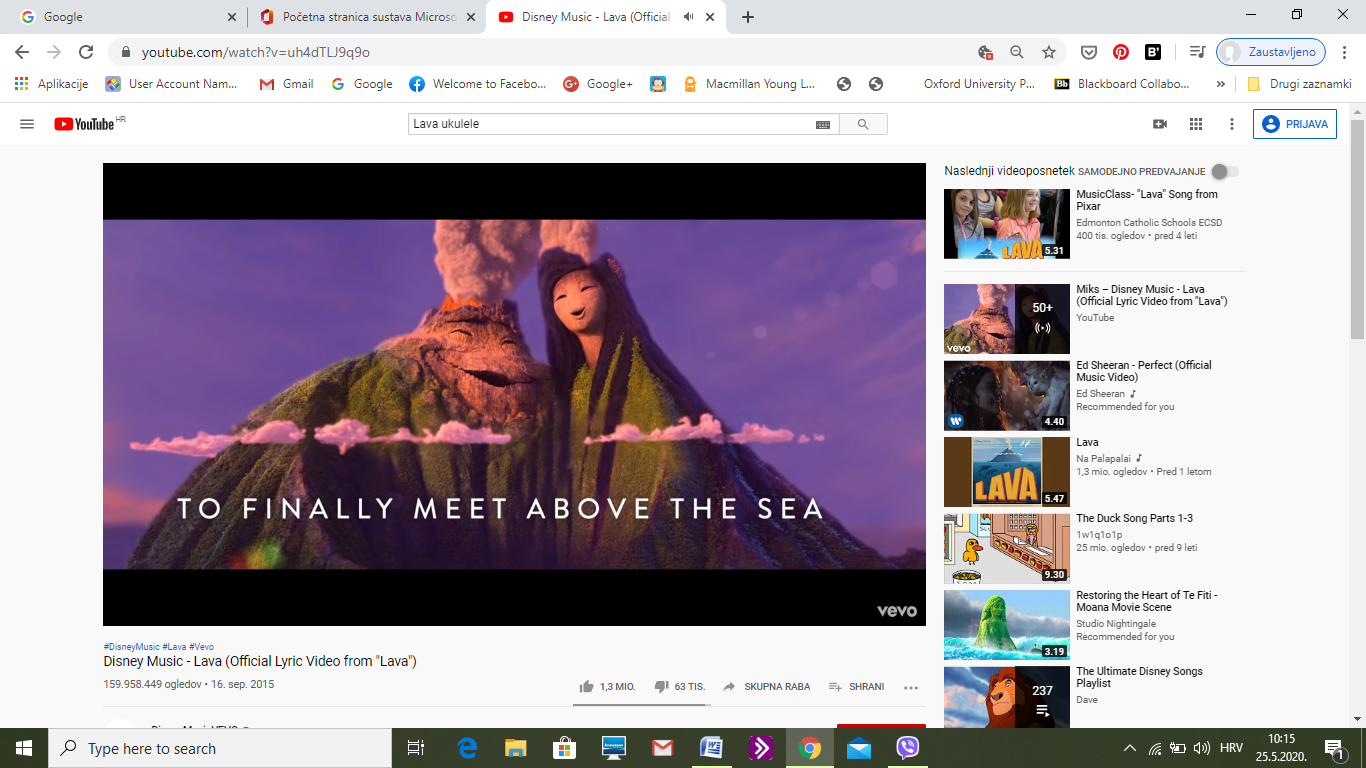 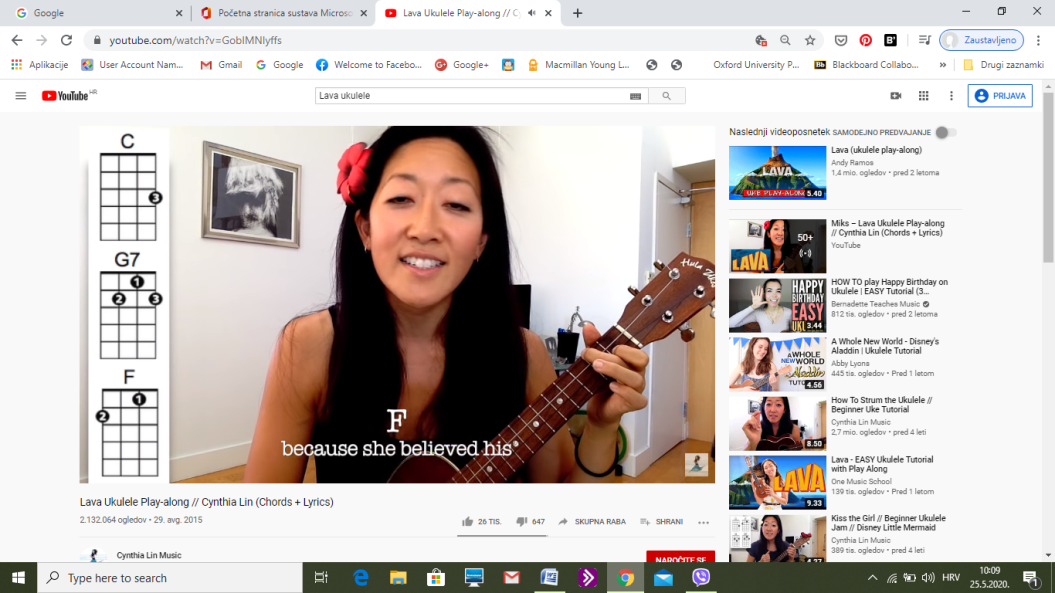 UŽIVAJTE!Pozdrav do sljedećeg tjedna!